Wymagania edukacyjne dla klasy 2 Tiger and Friends 2 UNIT 1 – A SURPRISE	 UNIT 2 – A NEW PET	 UNIT 3 – WHERE’S MY COAT?	 UNIT 4 – BREAK TIME	 UNIT 5 – WHAT’S THE MATTER?	 UNIT 6 – ON HOLIDAY	WYMAGANIA PODSTAWOWEWYMAGANIA PONADPODSTAWOWEŚrodki językoweSŁOWNICTWONazywa pomieszczenia w domu, tj.: bathroom, bedroom, dining room, garage, hall, kitchen, living room, toiletPotrafi określić położenieprzedmiotów, używając przyimków tj.in, on, underNazywa niektóre elementy wyposażenia domu, tj.: bed, clock, cooker, fridge, shower, sofaSTRUKTURYWita się i żegna prostymi słowami:Hello, …/Goodbye, See you soonRozumie zwrot grzecznościowy How are you? i przeważnie właściwie na niego reaguje, mówiąc I’m fine, thank you.Rozumie pytania o to, gdzie ktoś się znajduje, tj: Where’s (Jay)? i zazwyczaj poprawnie na nie odpowiada: In the (hall). /Under the (table).Rozumie pytania o to, czy ktoś lub coś znajduje się we wskazanym miejscu: Is (Sue) in the (cupboard)?i przeważnie poprawnie na nie odpowiada: Yes, she is./No, she isn’t.Rozumie pytania o to, czy posiada dany przedmiot: Have you got (a clock) in your (bedroom)?i przeważnie poprawnie na nie odpowiada: Yes, I have./No, I haven’t.Wskazuje elementy wyposażenia i zazwyczaj poprawnie je nazywa: It’s a… (sofa).SŁOWNICTWONazywa pomieszczenia w domu, zarówno te wprowadzone w podręczniku, tj.: bathroom, bedroom, dining room, garage, hall, kitchen, living room, toilet, jak i innePotrafi określić położenie przedmiotów, używając różnych przyimków miejscaNazywa elementy wyposażenia domu, m.in: bed, clock, cooker, fridge, shower, sofa, cupboard, table, chairSTRUKTURYSwobodnie stosuje zwroty na powitanie i pożegnanieRozumie i samodzielnie stosuje zwrot grzecznościowy How are you? i potrafi na niego odpowiednio zareagowaćRozumie i samodzielnie formułuje pytania o to, gdzie ktoś się znajduje, tj: Where’s (Jay)? i odpowiada na nie pełnym zdaniem.Rozumie i samodzielnie zadaje pytania o to, czy ktoś lub coś znajduje się we wskazanym miejscu: Is (Sue) in the (cupboard)? i poprawnie na nie odpowiadaRozumie i samodzielnie zadaje pytania o to, czy posiada dany przedmiot: Have you got (a clock) in your (bedroom)?i poprawnie na nie odpowiadaWskazuje elementy wyposażenia i poprawnie je nazywa: It’s a … (sofa).Umiejętności wg NPPJęzyk obcyReaguje werbalnie i niewerbalnie na proste poleceniaPrzeważnie poprawnie rozpoznaje zwroty codzienneNazywa pomieszczenia w domu orazJęzyk obcyReaguje werbalnie i niewerbalniena proste polecenia i samodzielnie je wydajeBez problemów rozpoznaje zwroty codzienneNazywa i opisuje rozmaite pomieszczenianiektóre elementy jego wyposażeniaZ pomocą nauczyciela śpiewa piosenki: Where’s Li? i The shower is in the bathroom.Zazwyczaj poprawnie recytuje proste rymowankiPrzeważnie poprawnie rozpoznaje głoskę // w usłyszanych wyrazach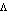 Z pomocą nauczyciela rozumie sens opowiadanych historyjek i częściowo poprawnie wskazuje wybrane przedmioty/postaci w historyjcePrzy wsparciu nauczyciela odgrywa scenki i dialogiZ pomocą nauczyciela korzysta ze słowniczka obrazkowegoPrzeważnie współpracujez rówieśnikami w trakcie naukiPrzeważnie poprawnie czyta wyrazy i proste zdaniaZ pomocą nauczyciela przepisuje wyrazyw domu oraz elementy jego wyposażeniaSamodzielnie śpiewa piosenki: Where’s Li? i The shower is in the bathroom.Samodzielnie i poprawnie recytuje proste rymowankiBezbłędnie rozpoznaje głoskę // w usłyszanych wyrazach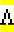 Rozumie sens opowiadanych historyjek i poprawnie wskazuje wybrane przedmioty/postaci w historyjce; samodzielnie opowiada historyjkęSamodzielnie i chętnie odgrywa scenki i dialogiSamodzielnie korzysta ze słowniczka obrazkowegoWspółpracuje z rówieśnikami w trakcie naukiPoprawnie i z łatwością czyta wyrazy i proste zdaniaSamodzielnie i poprawnie przepisuje wyrazyŚrodki językoweSŁOWNICTWONazywa niektóre zwierzęta domowe, tj.: bird, fish, hamster, kitten, lizard, puppy, rabbit, turtleNazywa niektóre rodzaje pożywienia, tj. fish, grass, leaves, meat, seeds, insectsSTRUKTURYWita się i żegna prostymi słowami:Hello, …/Goodbye, See you soonRozumie zwrot grzecznościowy How are you? i przeważnie właściwie na niego reaguje, mówiąc I’m fine, thank you.Rozumie pytania o to, co ktoś posiada, tj: Has (she) got a (hamster)? i zazwyczaj poprawnie na nie odpowiada: Yes, (she) has./No (she) hasn’t.Z pomocą nauczyciela opisuje, co ktoś posiada: (Sue) has/hasn’t got a (lizard).Rozumie pytania o to, czy posiada dany przedmiot: Have you got (a clock) in your (bedroom)? i przeważnie poprawnie na nie odpowiada: Yes, I have./No, I haven’t.Wskazuje zwierzęta domowe i zazwyczaj poprawnie je nazywa: It’s a… (cat).Rozumie pytania o to, co jedzą zwierzęta: What do (rabbits) eat? iprzeważnie poprawnie na nie odpowiada: (Rabbits) eat (grass).SŁOWNICTWONazywa zwierzęta domowe, zarówno te wprowadzone w podręczniku, tj.: bird, fish, hamster, kitten, lizard, puppy, rabbit, turtle, jak i inneNazywa rodzaje pożywienia zwierząt, m.in: fish, grass, leaves, meat, seeds, insectsSTRUKTURYSwobodnie stosuje zwroty na powitanie i pożegnanieRozumie i samodzielnie stosuje zwrot grzecznościowy How are you? i potrafi na niego odpowiednio zareagowaćRozumie i samodzielnie formułuje pytania o to, co ktoś posiada, tj: Has (she) got a (hamster)? i odpowiada na nie pełnym zdaniemSamodzielnie i poprawnie opisuje, co ktoś posiada: (Sue) has/hasn’t got a (lizard).Rozumie i samodzielnie zadaje pytania o to, czy posiada dany przedmiot: Have you got (a clock) in your (bedroom)?i poprawnie na nie odpowiadaWskazuje zwierzęta domowe i poprawnie je nazywa: It’s a … (hamster).Rozumie i samodzielnie zadaje pytania o to, co jedzą zwierzęta: What do (rabbits) eat? i poprawnie na nie odpowiadaUmiejętności wg NPPJęzyk obcyReaguje werbalnie i niewerbalnie na proste poleceniaPrzeważnie poprawnie rozpoznaje zwroty codzienneNazywa zwierzęta domowe oraz niektóre rodzaje ich pożywieniaZ pomocą nauczyciela śpiewa piosenki: She’s got a new pet i Different pets, different food.Zazwyczaj poprawnie recytuje proste rymowankiPrzeważnie poprawnie rozpoznajegłoskę / r / w usłyszanych wyrazachJęzyk obcyReaguje werbalnie i niewerbalniena proste polecenia i samodzielnie je wydajeBez problemów rozpoznaje zwroty codzienneNazywa i opisuje rozmaite zwierzęta domowe oraz rodzaje ich pożywieniaSamodzielnie śpiewa piosenki: She’s got a new pet i Different pets, different food.Samodzielnie i poprawnie recytuje proste rymowankiBezbłędnie rozpoznaje głoskę / r /w usłyszanych wyrazachZ pomocą nauczyciela rozumie sens opowiadanych historyjek i częściowo poprawnie wskazuje wybrane przedmioty/postaci w historyjcePrzy wsparciu nauczyciela odgrywa scenki i dialogiZ pomocą nauczyciela korzysta ze słowniczka obrazkowegoPrzeważnie współpracujez rówieśnikami w trakcie naukiPrzeważnie poprawnie czyta wyrazy i proste zdaniaZ pomocą nauczyciela przepisuje wyrazyRozumie sens opowiadanych historyjek i poprawnie wskazuje wybrane przedmioty/postaci w historyjce; samodzielnie opowiada historyjkęSamodzielnie i chętnie odgrywa scenki i dialogiSamodzielnie korzysta ze słowniczka obrazkowegoWspółpracuje z rówieśnikami w trakcie naukiPoprawnie i z łatwością czyta wyrazy i proste zdaniaSamodzielnie i poprawnie przepisuje wyrazyŚrodki językoweSŁOWNICTWONazywa niektóre ubrania, tj.: coat, jumper, shirt, shorts, shoes, skirt, trousers, T-shirtWymienia pory roku, tj.: spring, summer, autumn, winterNazywa niektóre rośliny, tj. flowers, tree, leavesSTRUKTURYWita się i żegna prostymi słowami: Hello, Welcome to… It’s time to say goodbye.Rozumie pytania o to, co do niego należy, tj: Is this your (hat)? i zazwyczaj poprawnie na nie odpowiada: Yes, itis./No, it isn’t.Z pomocą nauczyciela i przeważnie poprawnie opisuje, w co jest ubrany: I’m wearing my (coat).Rozumie pytanie o to, jaka jest jego ulubiona pora roku: What’s your favourite season? i przeważnie poprawnie na nie odpowiada, np. springZ pomocą nauczyciela i przeważnie poprawnie wyraża swoje upodobania: My favourite season is (summer).Zazwyczaj poprawnie nazywa pory roku: It’s (winter).SŁOWNICTWONazywa ubrania, zarówno tewprowadzone w podręczniku, tj.: coat, jumper, shirt, shorts, shoes, skirt, trousers, T-shirt, jak i inneSwobodnie i poprawnie wymienia pory roku, tj.: spring, summer, autumn, winterNazywa różnorodne rośliny, m.in.flowers, tree, leavesSTRUKTURYSwobodnie stosuje zwroty na powitanie i pożegnanieRozumie i samodzielnie formułuje pytania o to, co do niego należy, tj: Is this your (hat)? i odpowiada na nie pełnym zdaniemSamodzielnie i poprawnie opisuje, w co jest ubrany: I’m wearing my (coat).Rozumie i samodzielnie zadaje pytanie o ulubioną porę roku: What’s your favourite season? i poprawnie na takie pytanie odpowiadaSamodzielnie i poprawnie wyraża swoje upodobania: My favourite season is (summer).Poprawnie nazywa i opisuje pory roku:It’s (winter).Umiejętności wg NPPJęzyk obcyReaguje werbalnie i niewerbalnie na proste poleceniaPrzeważnie poprawnie rozpoznaje zwroty codzienneNazywa niektóre ubrania, pory roku oraz wybrane roślinyZ pomocą nauczyciela śpiewa piosenki: I’m wearing a coat i What’s your favourite season?Zazwyczaj poprawnie recytuje proste rymowankiPrzeważnie poprawnie rozpoznaje głoskę /∫/ w usłyszanych wyrazachZ pomocą nauczyciela rozumie sens opowiadanych historyjek i częściowo poprawnie wskazuje wybrane przedmioty/postaci w historyjcePrzy wsparciu nauczyciela odgrywascenki i dialogiJęzyk obcyReaguje werbalnie i niewerbalniena proste polecenia i samodzielnie je wydajeBez problemów rozpoznaje zwroty codzienneNazywa i opisuje ubrania, pory roku i roślinySamodzielnie śpiewa piosenki: I’m wearing a coat i What’s your favourite season?Samodzielnie i poprawnie recytuje proste rymowankiBezbłędnie rozpoznaje głoskę /∫/ w usłyszanych wyrazachRozumie sens opowiadanych historyjek i poprawnie wskazuje wybrane przedmioty/postaci w historyjce; samodzielnie opowiada historyjkęSamodzielnie i chętnie odgrywa scenkii dialogiZ pomocą nauczyciela korzysta ze słowniczka obrazkowegoPrzeważnie współpracujez rówieśnikami w trakcie naukiPrzeważnie poprawnie czyta wyrazy i proste zdaniaZ pomocą nauczyciela przepisuje wyrazySamodzielnie korzysta ze słowniczka obrazkowegoWspółpracuje z rówieśnikami w trakcie naukiPoprawnie i z łatwością czyta wyrazy i proste zdaniaSamodzielnie i poprawnie przepisuje wyrazyŚrodki językoweSŁOWNICTWONazywa niektóre gry i zabawy, tj.: basketball, board game, cards, computer game, football, hide and seek, hopscotch, tagNazywa niektóre miejsca w szkole: canteen, classroom, corridor, gym, library, playgroundSTRUKTURYWita się i żegna prostymi słowami: Hello, Welcome to… It’s time to say goodbyeRozumie pytanie z propozycją zabawy, tj: Do you want to play (football)? i zazwyczaj poprawnie na nie reaguje: Yes, great!/No, thanks.Z pomocą nauczyciela i zazwyczaj poprawnie wyraża chęć wykonaniaczynności lub jej brak: I (don’t) want to play (tag).Rozumie zakaz lub przyzwolenie, tj.:You can/can’t play (cards) in the(classroom).SŁOWNICTWONazywa gry i zabawy, zarówno te wprowadzone w podręczniku, tj.:basketball, board game, cards, computer game, football, hide and seek, hopscotch, tag, jak i inneNazywa różne miejsca w szkole, m.in.: canteen, classroom, corridor, gym, library, playgroundSTRUKTURYSwobodnie stosuje zwroty na powitanie i pożegnanieRozumie i samodzielnie formułujepytanie z propozycją zabawy, tj: Do you want to play (football)? i odpowiednio na nie reagujeSamodzielnie i poprawnie wyraża chęć wykonania czynności lub jej brak: I (don’t) want to play (tag).Rozumie oraz samodzielnie i poprawnie wyraża zakaz lub przyzwolenie, tj.: You can/can’t play (cards) in the (classroom).Umiejętności wg NPPJęzyk obcyReaguje werbalnie i niewerbalnie na proste poleceniaPrzeważnie poprawnie rozpoznaje zwroty codzienneNazywa wybrane gry i zabawy oraz niektóre miejsca w szkoleZ pomocą nauczyciela śpiewa piosenki: I want to play i In the classroomZazwyczaj poprawnie recytuje proste rymowankiPrzeważnie poprawnie rozpoznaje dwugłoskę / eɪ / w usłyszanych wyrazachZ pomocą nauczyciela rozumie sens opowiadanych historyjek i częściowo poprawnie wskazuje wybrane przedmioty/postaci w historyjcePrzy wsparciu nauczyciela odgrywa scenki i dialogiZ pomocą nauczyciela korzysta ze słowniczka obrazkowegoPrzeważnie współpracujez rówieśnikami w trakcie naukiJęzyk obcyReaguje werbalnie i niewerbalniena proste polecenia i samodzielnie je wydajeBez problemów rozpoznaje zwroty codzienneNazywa i opisuje rozmaite gry i zabawy oraz miejsca w szkoleSamodzielnie śpiewa piosenki: I want to play i In the classroomSamodzielnie i poprawnie recytuje proste rymowankiBezbłędnie rozpoznaje dwugłoskę / eɪ / w usłyszanych wyrazachRozumie sens opowiadanych historyjek i poprawnie wskazuje wybrane przedmioty/postaci w historyjce; samodzielnie opowiada historyjkęSamodzielnie i chętnie odgrywa scenki i dialogiSamodzielnie korzysta ze słowniczka obrazkowegoWspółpracuje z rówieśnikami w trakcienaukiPrzeważnie poprawnie czyta wyrazy i proste zdaniaZ pomocą nauczyciela przepisuje wyrazy i proste zdaniaPoprawnie i z łatwością czyta wyrazy i proste zdaniaSamodzielnie i poprawnie przepisuje wyrazy i proste zdaniaŚrodki językoweSŁOWNICTWONazywa dolegliwości, tj.: cold, cough, cut, earache, headache, sore throat, toothache, tummy acheNazywa niektóre czynności sprzyjające zdrowiu, tj.: do exercise, drink water, eat well, play, sleep well, washSŁOWNICTWONazywa dolegliwości, zarówno te wprowadzone w podręczniku, tj.: cold, cough, cut, earache, headache, sore throat, toothache, tummy ache, jak i inneNazywa czynności sprzyjające zdrowiu, m.in.: do exercise, drink water, eat well, play, sleep well, washSTRUKTURYWita się i żegna prostymi słowami:Hello, It’s time for (English)/See you!Rozumie pytanie o swoje samopoczucie What’s the matter? iprzeważnie właściwie na niego reaguje, mówiąc np. I’m feeling ill.Rozumie pytania o to, co mu dolega tj: Have you got (a headache)? i zazwyczaj poprawnie na nie odpowiada: Yes, I have./No, I haven’t.Z pomocą nauczyciela opisuje swoje samopoczucie i dolegliwości: I’m feeling (ill). I’ve got a (cough).Rozumie pytania o to, jakie czynności sprzyjające zdrowiu wykonuje codziennie: Do you (wash) every day? i przeważnie poprawnie na nie odpowiada: Yes, I do./No, I don’t.Z pomocą nauczyciela i zazwyczaj poprawnie opisuje czynnościsprzyjające zdrowiu, które wykonujecodziennie: I (eat well) every day.STRUKTURYSwobodnie stosuje zwroty na powitanie i pożegnanieRozumie i samodzielnie zadaje pytanie o samopoczucie What’s the matter? ipotrafi na nie odpowiednio zareagowaćRozumie i samodzielnie formułuje pytania o to, co komuś dolega tj: Have you got (a headache)? i poprawnie na nie odpowiada.Samodzielnie i poprawnie opisuje swoje samopoczucie i dolegliwości: I’m feeling (ill). I’ve got a (cough).Rozumie i samodzielnie zadaje pytania o to, jakie czynności sprzyjające zdrowiu wykonuje codziennie: Do you (wash) every day? i poprawnie na nie odpowiadaSamodzielnie i poprawnie opisujeczynności sprzyjające zdrowiu, które wykonuje codziennie: I (eat well) everyday.Umiejętności wg NPPJęzyk obcyReaguje werbalnie i niewerbalnie na proste poleceniaPrzeważnie poprawnie rozpoznaje zwroty codzienneNazywa niektóre dolegliwości oraz wybrane czynności sprzyjające zdrowiuZ pomocą nauczyciela śpiewa piosenki: I’m feeling ill. i Keep healthy.Zazwyczaj poprawnie recytuje proste rymowankiPrzeważnie poprawnie rozpoznajegłoskę / ɒ / w usłyszanych wyrazachZ pomocą nauczyciela rozumie sens opowiadanych historyjek i częściowo poprawnie wskazuje wybrane przedmioty/postaci w historyjcePrzy wsparciu nauczyciela odgrywa scenki i dialogiZ pomocą nauczyciela korzysta ze słowniczka obrazkowegoPrzeważnie współpracujez rówieśnikami w trakcie naukiPrzeważnie poprawnie czyta wyrazy i proste zdaniaZ pomocą nauczyciela przepisuje wyrazy i proste zdaniaJęzyk obcyReaguje werbalnie i niewerbalniena proste polecenia i samodzielnie je wydajeBez problemów rozpoznaje zwroty codzienneNazywa i opisuje rozmaite dolegliwości oraz czynności sprzyjające zdrowiuSamodzielnie śpiewa piosenki: I’m feeling ill. i Keep healthy.Samodzielnie i poprawnie recytuje proste rymowankiBezbłędnie rozpoznaje głoskę / ɒ / w usłyszanych wyrazachRozumie sens opowiadanych historyjek i poprawnie wskazuje wybrane przedmioty/postaci w historyjce; samodzielnie opowiada historyjkęSamodzielnie i chętnie odgrywa scenki i dialogiSamodzielnie korzysta ze słowniczka obrazkowegoWspółpracuje z rówieśnikami w trakcie naukiPoprawnie i z łatwością czyta wyrazy i proste zdaniaSamodzielnie i poprawnie przepisuje wyrazy i proste zdaniaŚrodki językoweSŁOWNICTWONazywa niektóre miejsca odwiedzane na wakacjach, tj: aquarium, beach, funfair, ice rink, park, swimming pool, water park, zooWyraża zasady bezpiecznegoprzechodzenia przez jezdnię, tj.: stop, stand on the pavement, look left, look right, listen, cross the roadSTRUKTURYWita się i żegna prostymi słowami:SŁOWNICTWONazywa miejsca odwiedzane na wakacjach, zarówno te wprowadzone w podręczniku, tj: aquarium, beach, funfair, ice rink, park, swimming pool, water park, zoo, jak i inneBezbłędnie opisuje zasady bezpiecznego przechodzenia przez jezdnię, tj.: stop, stand on the pavement, look left, look right, listen, cross the roadSTRUKTURYSwobodnie stosuje zwroty na powitanie i pożegnanieHello, It’s time for (English)/See you!Z pomocą nauczyciela wskazuje i nazywa miejsca odwiedzane na wakacjach: Look! There’s a (funfair).Rozumie pytania o to, czy w danym mieście znajduje się wybrane miejsce: Is there an (aquarium)? i przeważnie poprawnie na nie odpowiada Yes,there is./No, there isn’t.Z pomocą nauczyciela określa, czy dane miejsce znajduje się w wybranymmieście: In (our) town, there’s/there isn’t (a zoo).Ze wsparciem nauczyciela i zazwyczaj poprawnie wyraża chęć pójścia w dane miejsce: I want to go to the (beach).Rozumie i z pomocą nauczycielawyraża zakaz lub nakaz: (Don’t) stand on the pavement.Samodzielnie i poprawnie wskazuje i nazywa miejsca odwiedzane na wakacjach: Look! There’s a (funfair).Rozumie i samodzielnie formułuje pytania o to, czy w danym mieście znajduje się wybrane miejsce: Is there an (aquarium)? i poprawnie na nie odpowiadaSamodzielnie i bezbłędnie określa, czy dane miejsce znajduje się w wybranym mieście: In (our) town, there’s/there isn’t (a zoo).Poprawnie i samodzielnie wyraża chęć pójścia w dane miejsce: I want to go to the (beach).Samodzielnie i bezbłędnie wyraża zakaz lub nakaz: (Don’t) stand on the pavement.Umiejętności wg NPPJęzyk obcyReaguje werbalnie i niewerbalnie na proste poleceniaPrzeważnie poprawnie rozpoznaje zwroty codzienneNazywa miejsca odwiedzane na wakacjach i wyraża zasady bezpiecznego przechodzenia przez jezdnię.Z pomocą nauczyciela śpiewa piosenki: In this town i The road safety.Zazwyczaj poprawnie recytuje proste rymowankiPrzeważnie poprawnie rozpoznaje dwugłoskę / eə / w usłyszanych wyrazachZ pomocą nauczyciela rozumie sens opowiadanych historyjek i częściowo poprawnie wskazuje wybrane przedmioty/postaci w historyjcePrzy wsparciu nauczyciela odgrywa scenki i dialogiZ pomocą nauczyciela korzysta ze słowniczka obrazkowegoPrzeważnie współpracujez rówieśnikami w trakcie naukiPrzeważnie poprawnie czyta wyrazy i proste zdaniaZ pomocą nauczyciela przepisujeJęzyk obcyReaguje werbalnie i niewerbalniena proste polecenia i samodzielnie je wydajeBez problemów rozpoznaje zwroty codzienneNazywa i opisuje miejsca odwiedzane na wakacjach, oraz wyraża zasady bezpiecznego przechodzenia przez jezdnię.Samodzielnie śpiewa piosenki: In this town i The road safety.Samodzielnie i poprawnie recytuje proste rymowankiBezbłędnie rozpoznaje dwugłoskę / eə / w usłyszanych wyrazachRozumie sens opowiadanych historyjek i poprawnie wskazuje wybrane przedmioty/postaci w historyjce; samodzielnie opowiada historyjkęSamodzielnie i chętnie odgrywa scenki i dialogiSamodzielnie korzysta ze słowniczka obrazkowegoWspółpracuje z rówieśnikami w trakcie naukiPoprawnie i z łatwością czyta wyrazy i proste zdaniaSamodzielnie i poprawnie przepisujewyrazy i proste zdaniawyrazy i proste zdania